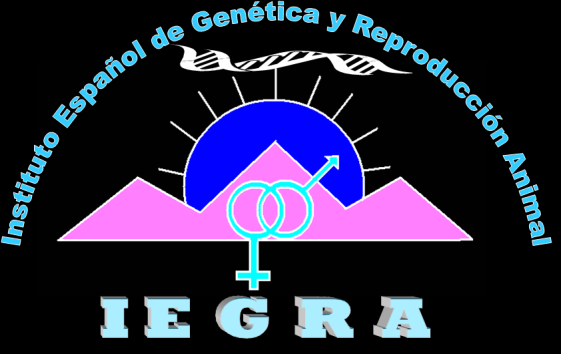 RETINTOEMBRIONES DE DULCINEA X HENO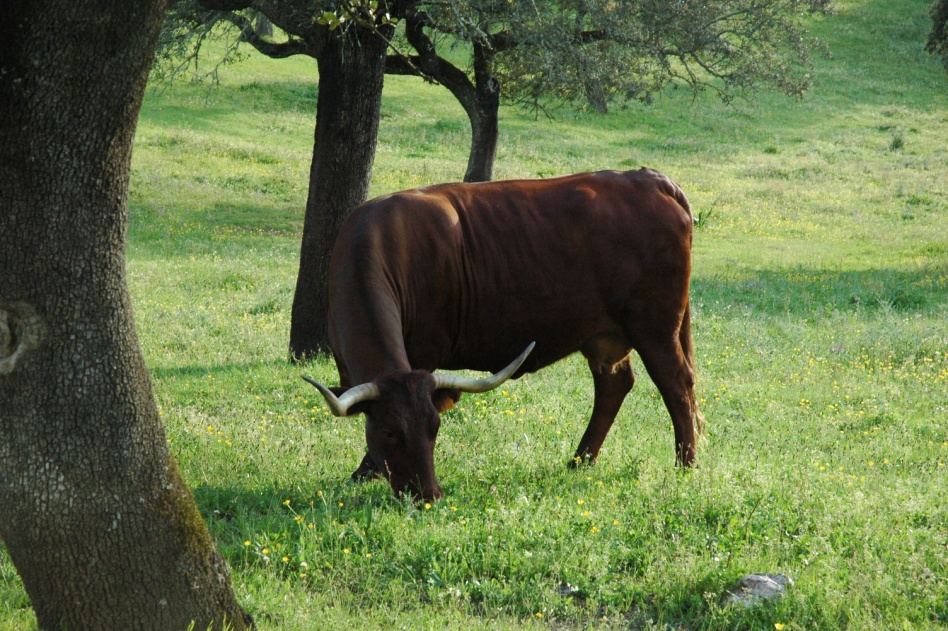                                                                                    DULCINEA                                                                                                                          IF-216-P     RD 82 MS                                                                                                                                                                        D.I.B. ES091006093838                                                                                                                                 FECHA NAC.. 08/10/2011                                                                                                                    PADRE: JUGUETE   MADRE: GALACTICA                                                                                                                             AQ-794-J                   IF-403-G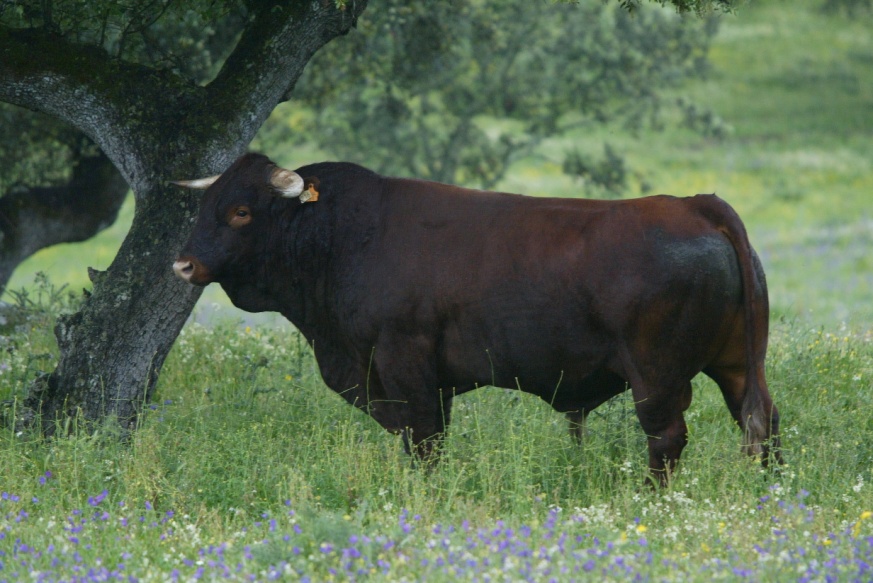 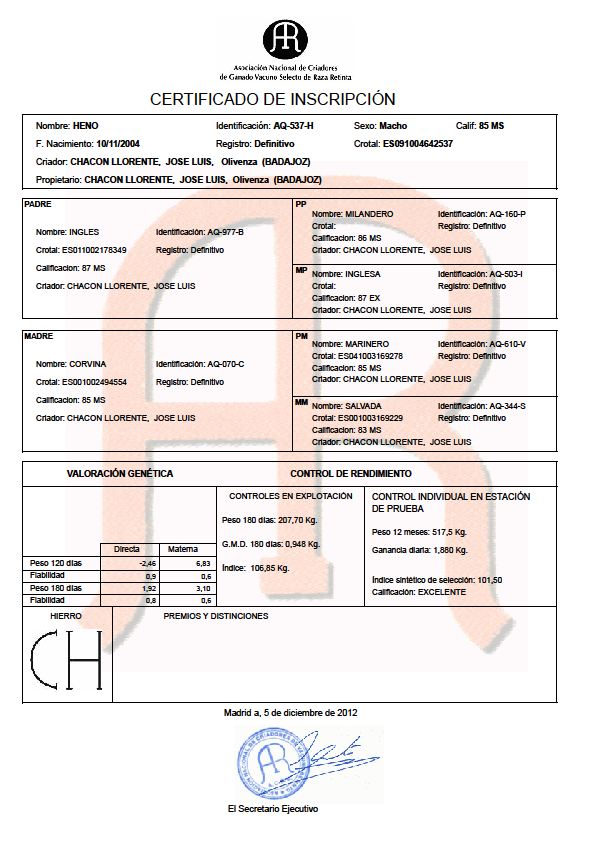                   HENO AQ-537-HLos embriones actualmente congelados son solamente de calidad excelente y muy fértiles.   Precio por embrión:  